A belépőkről, ill. a kilépőkről készíthető lista, melyet további felhasználásra, Excel táblába lehet lementeni.SAP HR tranzakció neve: 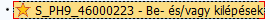 A menüben található tranzakció nevére való kattintás után az alábbi szelekciós felület jelenik meg. A „változatok hívása”  ikonra kattintva választhatjuk ki 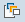 belépők esetén a BELÉPŐK TESZT változatot kilépők esetén a KILÉPŐK TESZT változatot.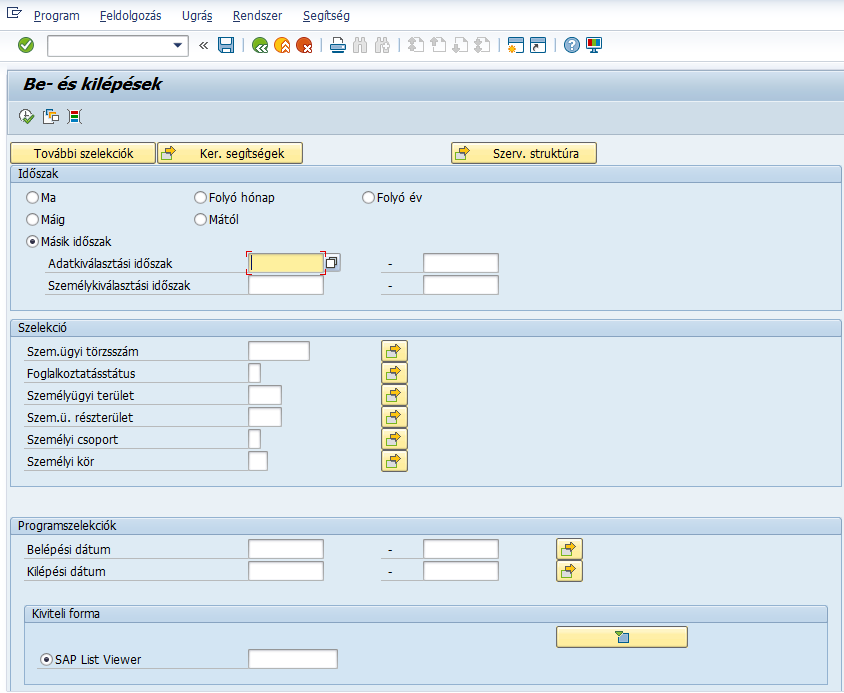 Belépők lekérdezése:(Kilépők lekérdezése esetén a változat kiválasztás után, a listázás menete ugyanaz.)A változatnévre kattintás után a zöld pipa  ikonnal történik a kiválasztás.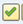 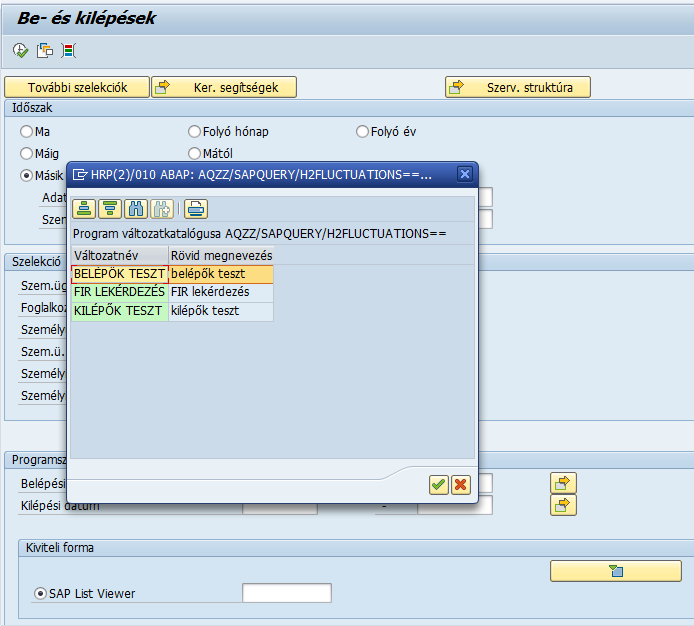 Az alábbi változat kerül betöltésre: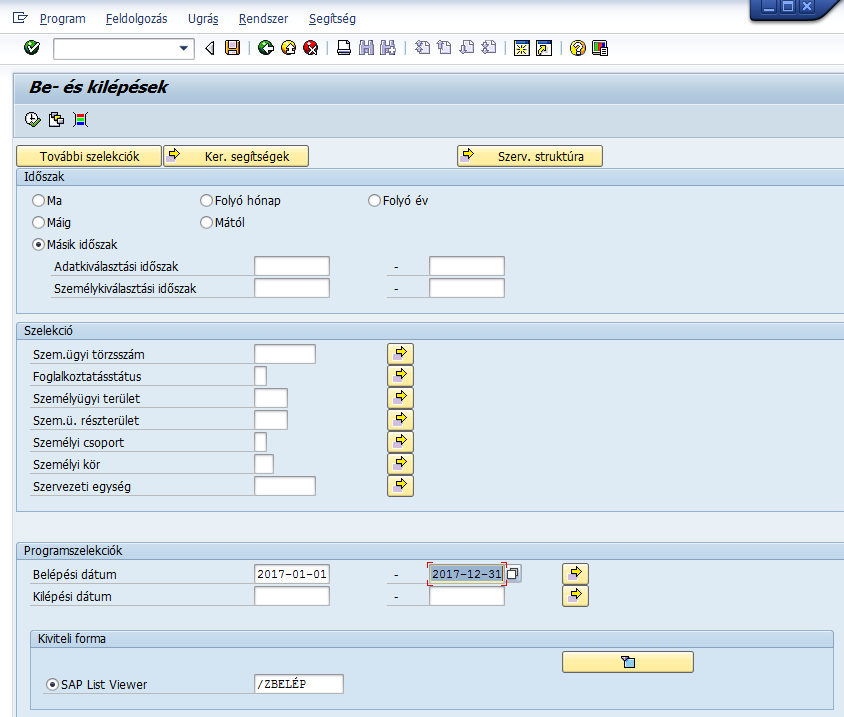 A felhasználói jogosultságba tartozó dolgozói kör a „Szelekció”-s részben szükség szerint szűkíthető. Pl. szervezeti egység, személyi csoport…Amennyiben a képernyőn megjelenő „Belépési dátum” keresési időszakát szeretnénk módosítani, akkor változtassuk meg a szükséges dátumokra.pl: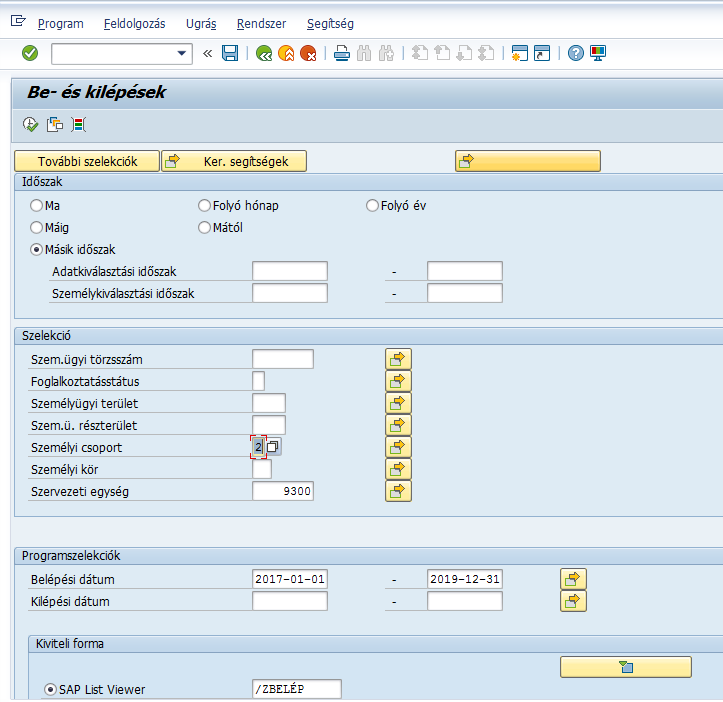 Ha a szelekció beállításra került, kattintsunk a végrehajtás  ikonra.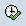 Alábbi tartalommal készül el a lekérdezés: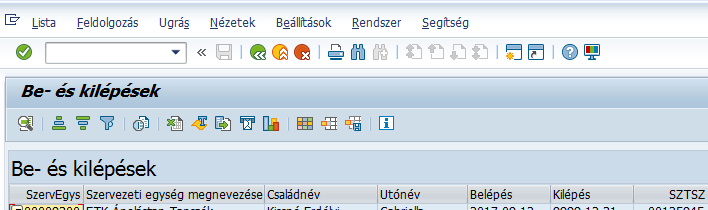 Az elkészült táblázat a LISTA/Exportálás/Táblázatkezelés menük használatával menthető le.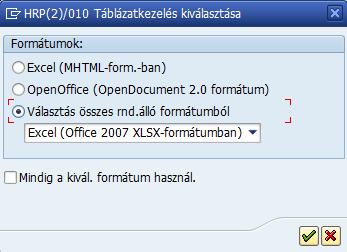 Kattintsunk a zöld pipa  ikonra.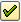 Ezt követően megadható az Excel tábla neve és kiválasztható a mentés helye.Dokumentum aktualizálás dátuma: 2019.03.18